Sešit složený z jednoho archu papíruPopis:
Dílčí úkol na téma písmeno, číslice, značka.Zadání dílčího úkolu:
Navrhněte a zpracujte jednoduchou skládačku. Můžete použít přiložené šablony.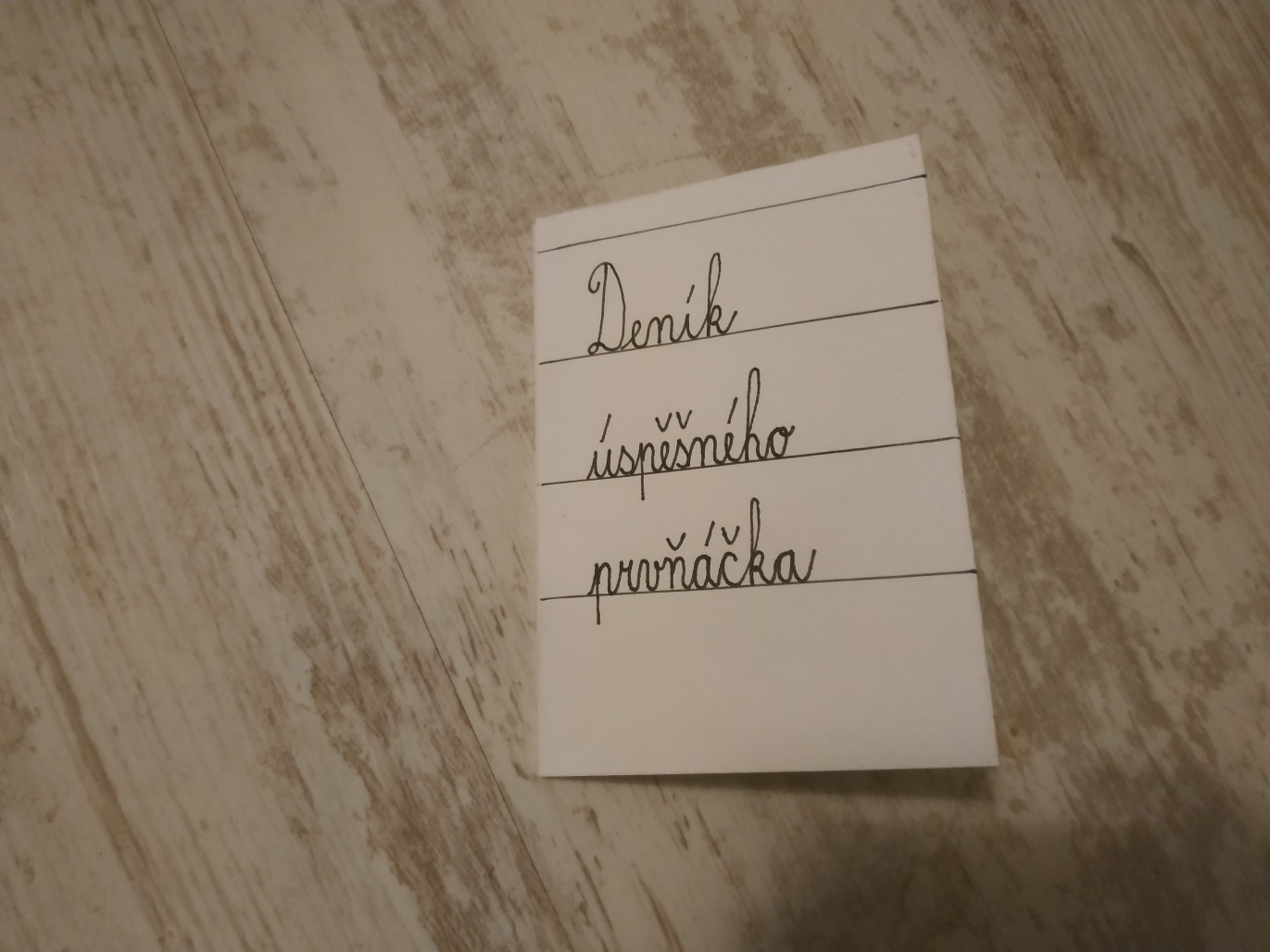 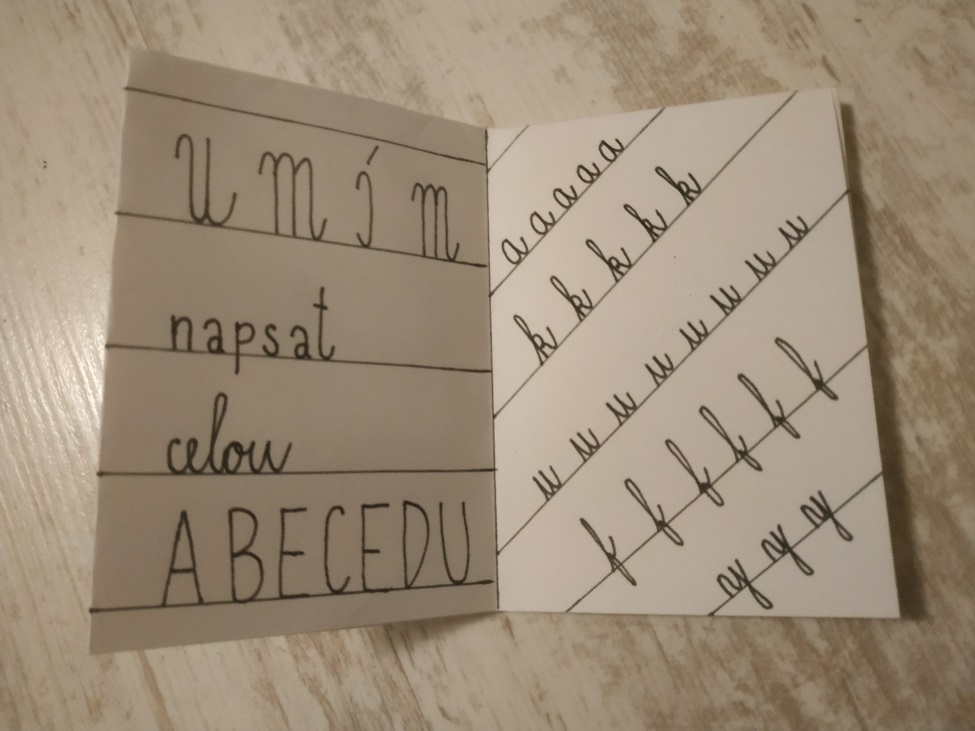 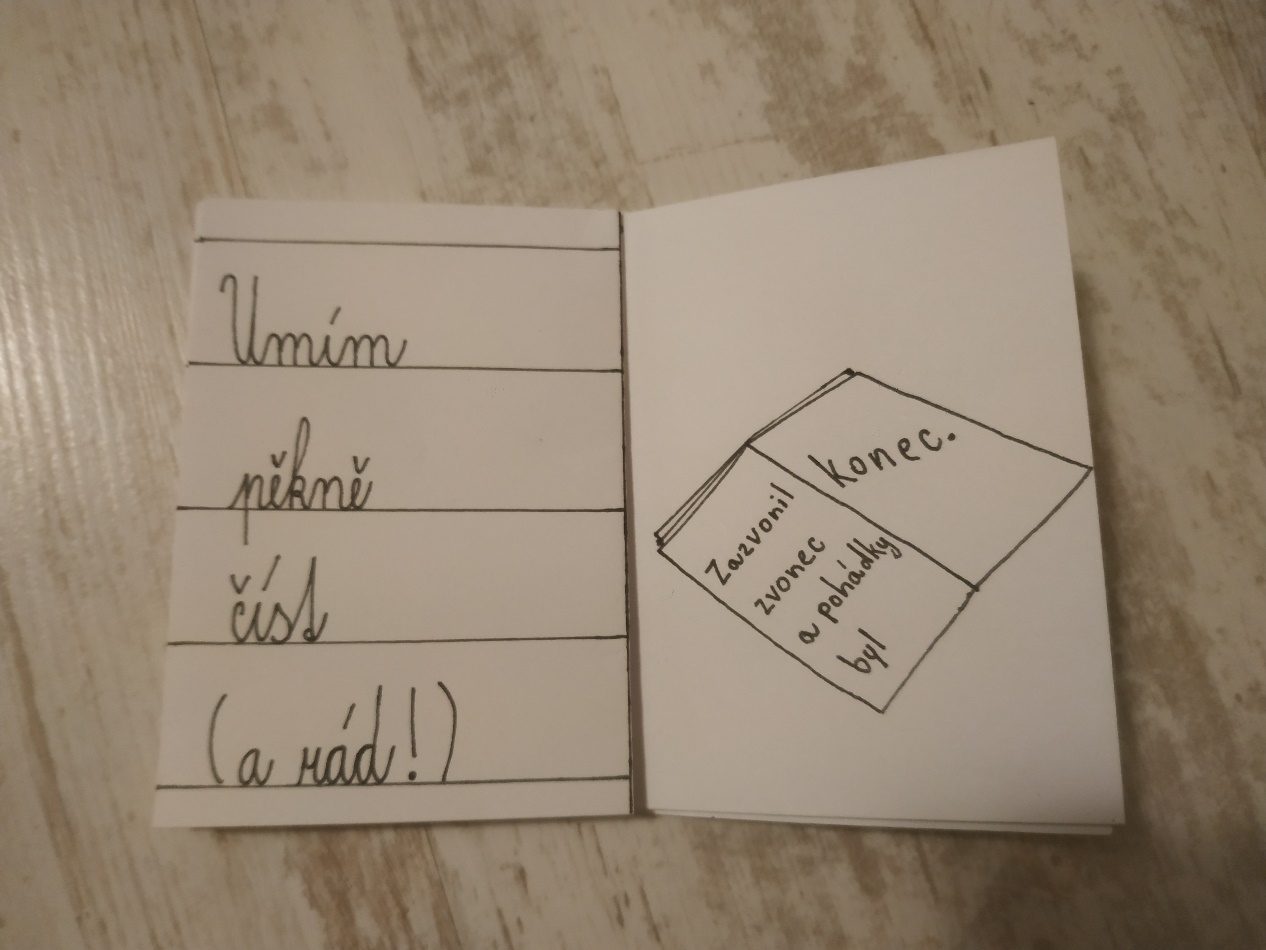 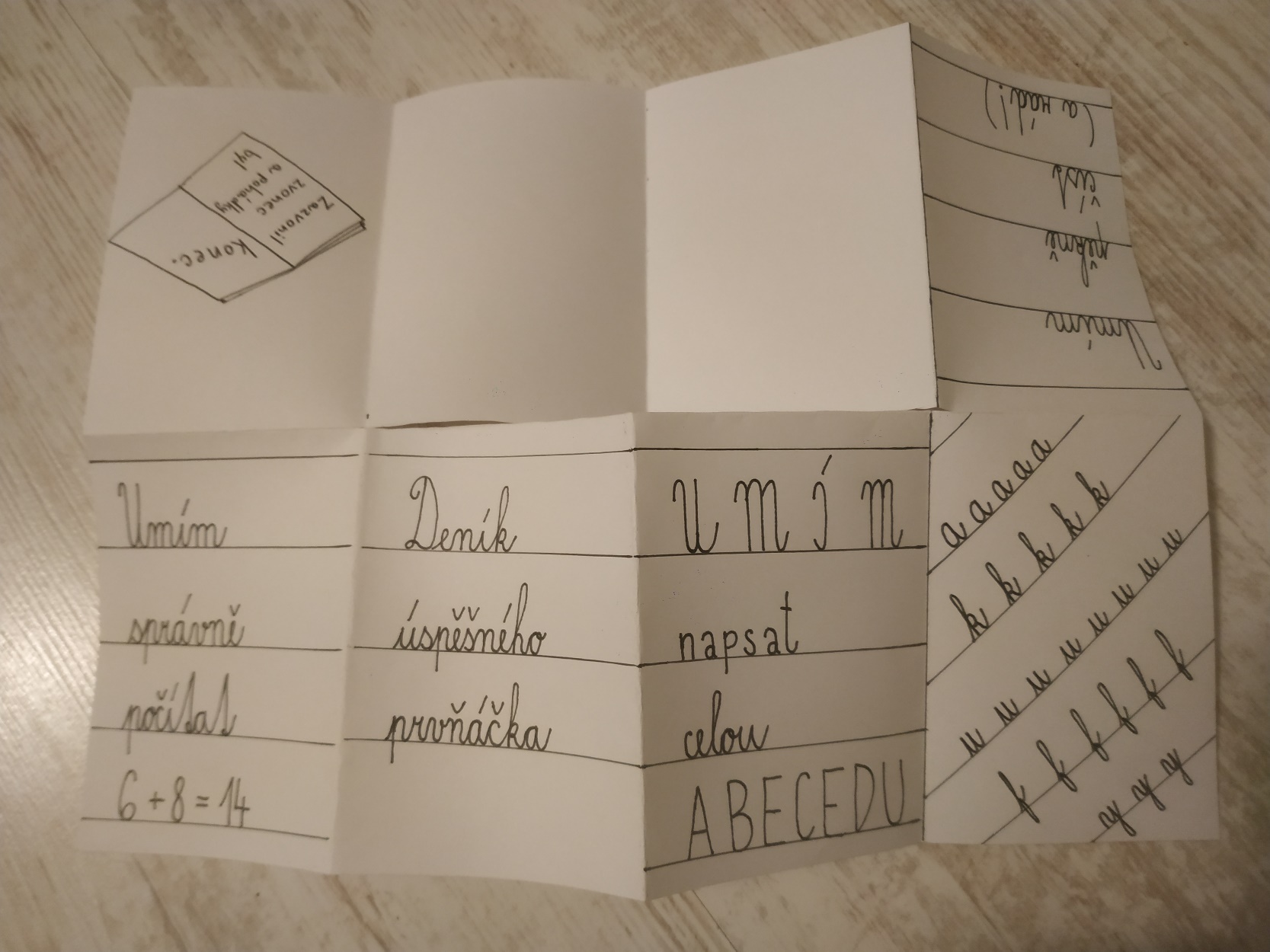 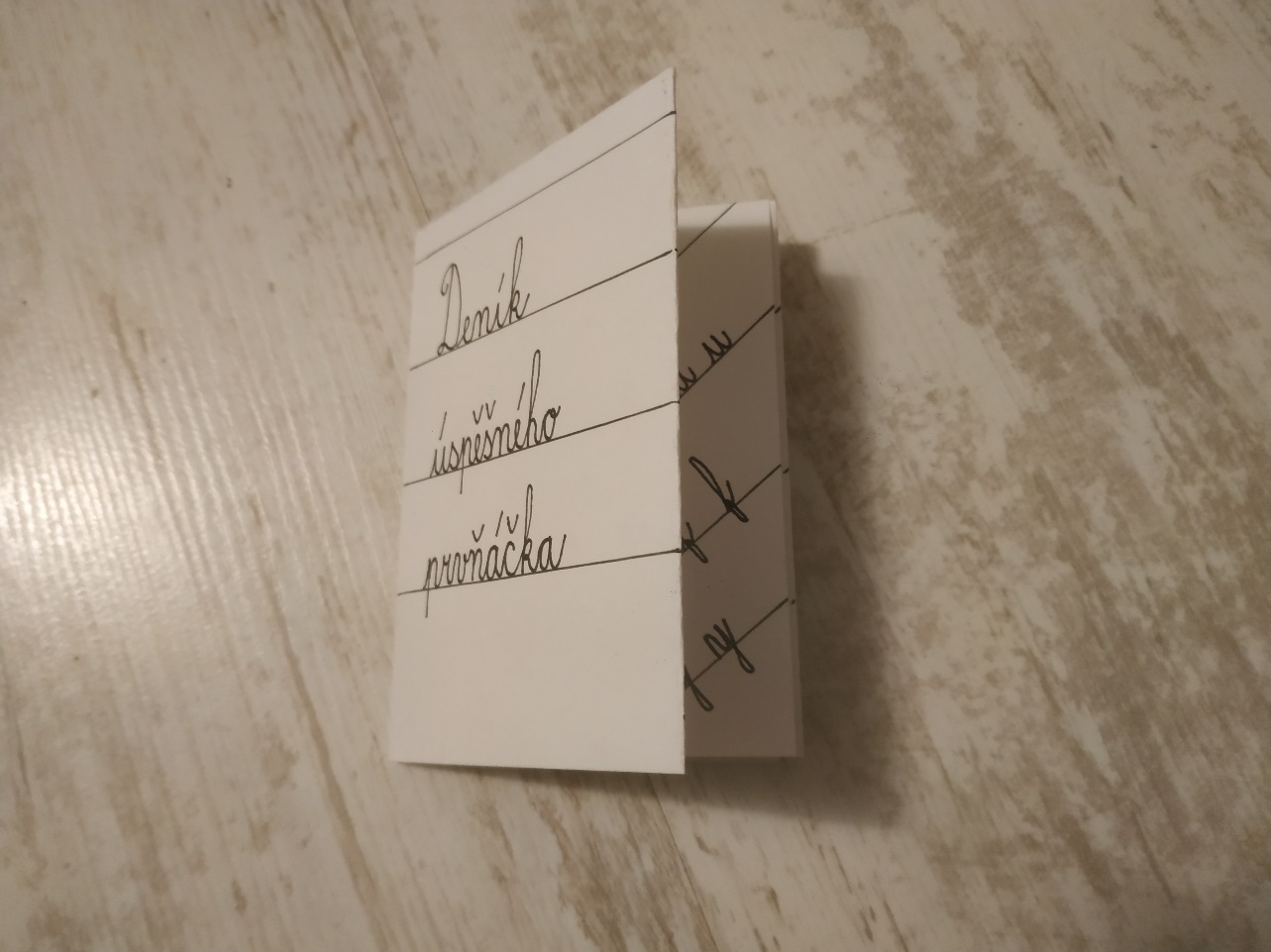 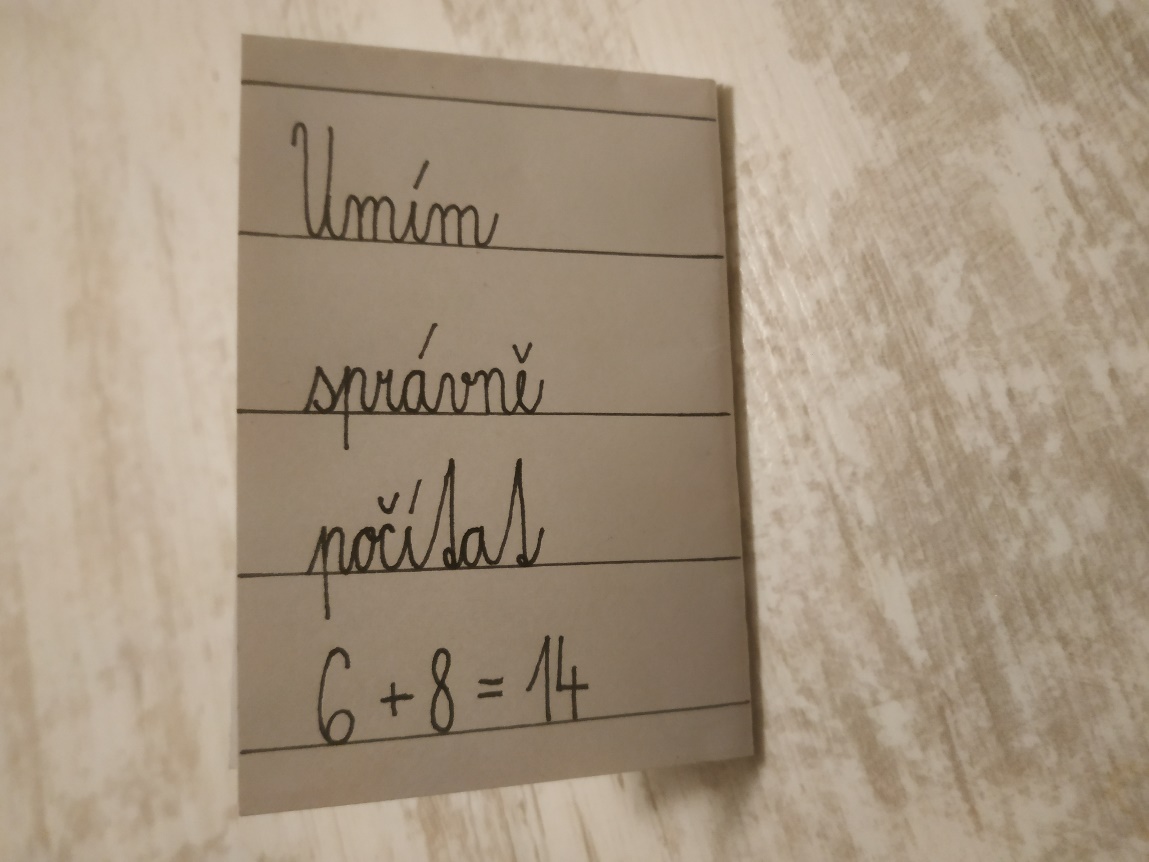 